COLLEGE ALBERT CAMUS	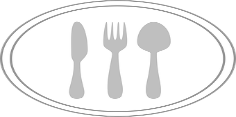 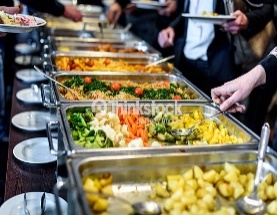 61800 TINCHEBRAY	MENUS DU LUNDI28 JANVIER 2019 AU 1ER FEVRIER  2019	                      M. CHAMBON                                                                     Mme PELLERIN                                                                 M. DESSEAUX	                       Principal	Gestionnaire		Chef de cuisineMenus et préparation réalisés par l’équipe de cuisine du collège (sous réserve de modifications selon les approvisionnements) Toutes les viandes sont d’origine françaiseLundi         Mardi         Jeudi    VendrediENTREESFeuilleté bolognaiseSalade Marco PoloConcombres vinaigretteChoux fleurs ciboulettePiémontaiseCéleri rémouladeRillettes de thon et crudités en roulade de tortillaQuiche lorraineCarottes à l’orangeSalade d’endivesCornet de jambon macédoinePamplemousse rosePLATSTomates farciesHaut de cuisse de poulet pané moutarde chipsSot -l’y -laisse de dindeNoix de jambon au mielRôti de porc sauce à la normandeBœuf braisé aux petits lardonsFish’ n chipsEscalope de saumon grilléACCOMPAGNEMENTSRiz sauvageBrocolis et choux de BruxellesPoêlée wokPommes vapeurPuréeFlageoletsPommes fritesPoêlée de légumes à la provençale              DESSERTSFromage ou yaourt nature SucréParis-BrestRiz au lait souvenir d’enfanceSalade de fruits fraisFruits au choixFromage ou yaourt nature sucréPetit coulant chocolatMousse vanille poirePoires au siropFruits au choixFromage ou yaourt nature sucréTarte alsacienne aux pommesPot de crème chocolatPêches au siropFruits au choixFromage ou yaourt nature sucréFromage blanc et son coulisDessert du chefYaourt aromatiséFruits au choix